H L Á Š E N Í   M Í S T N Í H O   R O Z H L A S U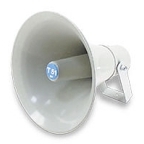 Čtvrtek – 1. 11. 2018Milí spoluobčané.Přejeme vám příjemné dopoledne.Poslechněte si naše hlášení.Mateřská škola Přáslavice pořádá sběr PET lahví a papíru. Sběr proběhne od zítřejších ranních hodin do pátku 2.11.2018 do 14,00 hodin. Výtěžek ze sběru bude použit na financování potřeb pro děti. Dnes bude soukromá firma z jižní Moravy prodávat brambory na uskladnění různé odrůdy 9,60 Kč/kg, český česnek 59,- Kč/kg, dále loupané i neloupané ořechy, zelí hlávkové i krouhané, jablka na uskladnění od 16,- Kč/kg. Dále budou v prodeji různé druhy zeleniny, český med, čerstvá vejce za 2,30 Kč, cukrovinky a firma bude provádět výprodej drogistického zboží. Prodej se uskuteční u obecního úřadu od 14,30 do 14,50 hodin.Restaurace Vrtůvka zve na Halloween party, která se uskuteční zítra v pátek 2.11.2018 od 17,00 hod. Pro příchozí v masce uvítací drink zdarma.V sobotu 3.11.2018 se na malém sále uskuteční Halloween párty pro děti. Pořadatelé si připravili zábavné hry, výtvarnou dílničku a občerstvení. Začátek od 14,00 hodin. Vstupné je 20 Kč, masky mají vstup zdarma. Těší se na Vás pořadatelé. Fotbalový klub Přáslavice zve všechny příznivce kopané na poslední mistrovské utkání mužů, které se hraje v sobotu 3. listopadu ve 14,00 hod. 
Naše mužstvo přivítá na domácím hřišti hráče fotbalového klubu z Horky nad Moravou. 
Na občerstvení budou připraveny dobroty z udírny.  Na hojnou účast se těší členové FK Přáslavice.Sbor dobrovolných hasičů svolává členskou schůzi a to v pátek 2.11.2018 v 19,00 hod v hasičské zbrojnici. Účast všech členů nutná. Divadelní spolek PODHORAN Velký Újezd si vás dovoluje pozvat na divadelní představení SLAMĚNÝ KLOBOUK. Představení budou uvedena 2., 3. a 16. listopadu v 19,00 hodin a 4. a 18. listopadu v 15,00 hodin. Vstupenky lze zakoupit v prodejně drogerie ve Velkém Újezdě za cenu 100,- Kč. Herci se těší na vaši návštěvu.